 БАШҠОРТОСТАН РЕСПУБЛИКАҺЫ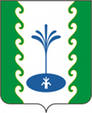 ҒАФУРИ РАЙОНЫМУНИЦИПАЛЬРАЙОНЫНЫҢЕҘЕМ-ҠАРАНАУЫЛ СОВЕТЫ           АУЫЛ БИЛӘМӘҺЕ  ХАКИМИӘТЕАДМИНИСТРАЦИЯСЕЛЬСКОГО ПОСЕЛЕНИЯЗИЛИМ-КАРАНОВСКИЙСЕЛЬСОВЕТМУНИЦИПАЛЬНОГО РАЙОНАГАФУРИЙСКИЙ РАЙОНРЕСПУБЛИКИ  БАШКОРТОСТАНОб утверждении муниципальной программы «Энергосбережение и повышение энергетической эффективности в сельском поселении Зилим-Карановский  сельсовет муниципального района Гафурийский районРеспублики Башкортостан на 2017-2022 годы».В соответствии с Федеральным законом Российской Федерации от 06.10.2003 года № 131- ФЗ «Об общих принципах организации местного самоуправления в Российской Федерации», Федеральным законом Российской Федерации от 23.11.2009 года № 261-ФЗ «Об энергосбережении и повышении энергетической эффективности и о внесении изменений в отдельные законодательные акты Российской Федерации, Постановление Правительства Российской Федерации от 31.12.2009 г. №1225 "О требованиях к региональным и муниципальным программам в области энергосбережения и повышения энергетической эффективности", Уставом сельского поселения Зилим-Карановский  сельсовет муниципального района Гафурийский район Республики Башкортостан и, в целях снижения расходов бюджета поселения, п о с т а н о в л я ю :1.Утвердить муниципальную программу «Энергосбережение и повышение энергетической эффективности в сельском поселении Зилим-Карановский  сельсовет муниципального района Гафурийский район Республики Башкортостан на 2017-2022 годы», (далее «Программа») согласно приложению.2. Предусматривать ежегодно средства в объемах, предусмотренных в Программе, в проектах бюджета сельского поселении Зилим-Карановский  сельсовет муниципального района Гафурийский район Республики Башкортостан на 2017-2022 годы на очередной финансовый год для реализации мероприятий Программы.3. Обнародовать постановление об утверждении муниципальной программы «Энергосбережение и повышение энергетической эффективности в сельском поселении Зилим-Карановский  сельсовет муниципального района Гафурийский район Республики Башкортостан на 2017-2022 годы» в установленных местах и  на официальном сайте  в разделе «Энергосбережение  в АСП  Зилим-Карановский  сельсовет муниципального района».                                                                           4. Контроль за выполнением настоящего постановления оставляю за собой.  Глава сельского поселения                                                                           Хасанова Н.М.АРАР  «19» декабря 2017 й.       № 416ПОСТАНОВЛЕНИЕ«19» декабря 2017 г.ПОСТАНОВЛЕНИЕ«19» декабря 2017 г.